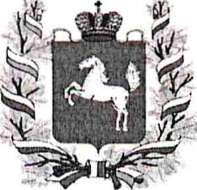 ДЕПАРТАМЕНТ ОБЩЕГО ОБРАЗОВАНИЯ ТОМСКОЙ ОБЛАСТИРАСПОРЯЖЕНИЕ16.12.2016	№ _ 887-рТомскОб организации аттестации педагогических работниковВ соответствии с Порядком проведения аттестации педагогических работников организаций, осуществляющих образовательную деятельность, утвержденного приказом Министерства образования и науки Российской Федерации от 07.04.2014 № 276 «Об утверждении Порядка проведения аттестации педагогических работников организаций, осуществляющих образовательную деятельность» (далее - Порядок), руководствуясь письмом Министерства образования и науки Российской Федерации N НТ-664/08, Общероссийского Профсоюза образования N 269 от 16.05.2016 «Рекомендации по сокращению и устранению избыточной отчетности учителей», в целях приведения в соответствие процедуры аттестации на территории Томской области с действующими требованиями:Утвердить Регламент работы аттестационной комиссии Департамента общего образования Томской области по аттестации педагогических работников организаций, осуществляющих образовательную деятельность для установления квалификационной категории (первой, высшей) согласно приложению к настоящему распоряжению.Ввести в действие Регламент работы аттестационной комиссии Департамента общего образования Томской области по аттестации педагогических работников организаций, осуществляющих образовательную деятельность для установления квалификационной категории (первой, высшей) с 1 марта 2017 года.Ректору ТОИПКРО (Замятина О.М.):Поместить данное распоряжение на официальном сайте организации в разделе «Аттестация». Срок: до 26.12.2016Разработать методические рекомендации для специалистов, осуществляющих всесторонний анализ профессиональной деятельности педагога по заполнению итогового заключения по результатам всестороннего анализа профессиональной деятельности педагогического работника в целях установления первой (высшей) квалификационной категории и согласовать их с Департаментом общего образования Томской области. Срок: 31.01.2017Довести настоящие методические рекомендации до специалистов, осуществляющих всесторонний анализ профессиональной деятельности педагога. Срок: в течение февраля 2017.Довести информацию о совершенствовании процедуры аттестации до специалистов, ответственных за организацию аттестации в муниципальных органах управления образованием. Срок: до 03.02.2017.Признать утратившим силу:- распоряжение Департамента общего образования Томской области от 31.072015 № 531—р «Об организации аттестации педагогических работников»;-пункты 1, 2 распоряжения Департамента общего образования Томской области от 29.08.2015 № 551-р «О совершенствовании процедуры аттестации педагогических работников организаций, осуществляющих образовательную деятельность».И.Б. Грабцевич5. Контроль за исполнением настоящего распоряжения возложить на Вторину Е.В., заместителя начальника Департамента общего образования Томской области.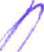 Начальник Департамента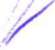 сНиякина Алла Анатольевна (3822) 51 00 11 naa@obluo.tomsk.gov.ruПриложение к распоряжениюДепартамента общего образования Томской области № 887-р от 16.12.2016	РЕГЛАМЕНТработы аттестационной комиссии Департамента общего образования Томской области по аттестации педагогических работников организаций, осуществляющих образовательную деятельность для установления квалификационной категории (первой, высшей)Глава I. Общие положенияАттестационная комиссия Департамента общего образования Томской области по аттестации педагогических работников организаций, осуществляющих образовательную деятельность (далее - Комиссия) является постоянно действующим коллегиальным органом, формируемым Департаментом общего образования Томской области (далее - Департамент) в целях проведения аттестации педагогических работников организаций, осуществляющих образовательную деятельность (далее - педагогические работники) для установления квалификационной категории (первой или высшей). Проведение аттестации осуществляется в соответствии с приказом Министерства образования и науки Российской Федерации от 7 апреля 2014 года № 276 «Об утверждении Порядка проведения аттестации педагогических работников организаций, осуществляющих образовательную деятельность» (далее - Порядок).В своей деятельности Комиссия руководствуется Трудовым кодексом Российской Федерации, Федеральным законом от 29 декабря 2012 года N 27Э-ФЗ «Об образовании в Российской Федерации», приказом Министерства образования и науки Российской Федерации от 7 апреля 2014 года N 276 «Об утверждении Порядка проведения аттестации педагогических работников организаций, осуществляющих образовательную деятельность», приказом Министерства здравоохранения и социального развития Российской Федерации от 11 января 2011 года N 1н «Об утверждении Единого квалификационного справочника должностей руководителей, специалистов и служащих, раздел «Квалификационные характеристики должностей руководителей и специалистов высшего профессионального и дополнительного профессионального образования», приказом Министерства здравоохранения и социального развития Российской Федерации от 26 августа 2010 года N 761н «Об утверждении Единого квалификационного справочника должностей руководителей, специалистов и служащих, раздел «Квалификационные характеристики должностей работников образования», постановлением Правительства Российской Федерации от 8 августа 2013 года N 678 «Об утверждении номенклатуры должностей педагогических работников организаций, осуществляющих образовательную деятельность, должностей руководителей образовательных организаций», а также настоящим Регламентом.Основными задачами Комиссии являются организация и проведение работы по:установлению соответствия уровня квалификации, профессиональной компетенциипедагогических работников требованиям, предъявляемым к первой или высшей квалификационной категории;привлечению специалистов для осуществления всестороннего анализа профессиональной деятельности педагогических работников.Основными принципами деятельности Комиссии являются обеспечение объективного принятия решения в пределах своей компетенции, гуманное и доброжелательное отношение к педагогическим работникам.Глава II. Состав Комиссии5. Состав Комиссии формируется из числа представителей Департамента и других исполнительных органов государственной власти Томской области, органов местного самоуправления, профессиональных союзов, научных организаций и общественных объединений, образовательных организаций.В состав Комиссии входят председатель аттестационной комиссии, заместитель председателя аттестационной комиссии, секретарь аттестационной комиссии, члены аттестационной комиссии.Председатель аттестационной комиссии выполняет следующие функции: проводит заседания Комиссии;руководит формированием Комиссии;распределяет функциональные обязанности между членами Комиссии; руководит деятельностью Комиссии;выполняет иные функции, предусмотренные нормативными актами и настоящим Регламентом.Заместитель председателя Комиссии выполняет следующие функции: во время его отсутствия председателя Комиссии исполняет его функции;выполняет иные функции, предусмотренные нормативными актами и настоящим Регламентом.Секретарь Комиссии выполняет следующие функции: формирует повестку заседания Комиссии;готовит документы к заседанию Комиссии;информирует членов аттестационной комиссии о дате, времени и месте проведения заседания Комиссии; приглашает заинтересованных лиц на заседание Комиссии; ведет и оформляет протоколы заседаний Комиссии;принимает и регистрирует заявления педагогических работников на аттестацию в целях установления квалификационной категории;определяет конкретный срок проведения аттестации для каждого педагогического работника индивидуально с учетом срока действия ранее установленной квалификационной категории;осуществляет письменное уведомление педагогических работников о сроке и месте проведения их аттестации, а также о дате, времени и месте проведения заседания Комиссии;сообщает педагогическому работнику, непосредственно присутствующему на заседании Комиссии, о результатах его аттестации после подведения итогов голосования;обеспечивает хранение аттестационных документов педагогических работников; выполняет иные функции по поручению председателя (заместителя председателя) Комиссии.Члены аттестационной комиссии: участвуют в работе Комиссии;осуществляют оценку профессиональной деятельности педагогических работников в целях установления квалификационной категории на основе итоговых заключений специалистов аттестационных групп;вносят предложения по совершенствованию проведения аттестации, регламента работы Комиссии.Глава III. Порядок работы КомиссииПорядок созыва и проведения заседаний Комиссии устанавливает председатель Комиссии. График работы Комиссии составляется ежегодно не позднее 31 августа текущего года на учебный год и утверждается распоряжением Департамента.Внеочередные заседания Комиссии созываются председателем Комиссии по его инициативе или инициативе членов Комиссии.Предложение о созыве внеочередного заседания Комиссии вносится инициаторами председателю Комиссии в письменном виде с указанием вопросов, предлагаемых к включению в повестку заседания, обоснованием необходимости созыва внеочередного заседания и проекта решения. Дату внеочередного заседания Комиссии назначает председатель Комиссии не позднее трех дней с момента поступления предложения, при условии соблюдения других норм Регламента.На заседаниях Комиссии решения по рассматриваемым вопросам принимаются открытым голосованием. Заседание комиссии считается правомочным, если на нем присутствуют не менее двух третей от общего числа ее членов.При проведении открытого голосования председательствующий указывает количество поступивших предложений, ставящихся на голосование, уточняет их формулировки. Решения принимаются большинством голосов, присутствующих на заседании членов Комиссии.Решение Комиссии оформляется протоколом, который подписывается всеми членами Комиссии, присутствующими на ее заседании.Решение Комиссии по вопросам установления квалификационной категории (первой или высшей) педагогическим работникам принимается открытым голосованием большинством голосов, присутствующих на заседании членов Комиссии на основе результатов всестороннего анализа профессиональной деятельности.При равном количестве голосов членов Комиссии считается, что педагогический работник прошел аттестацию.Результаты аттестации педагогического работника, непосредственно присутствующего на заседании Комиссии, сообщаются ему после подведения итогов голосования.На основании решения Комиссии о результатах аттестации педагогических работников Департамент издает распоряжение об установлении педагогическим работникам первой или высшей квалификационной категории со дня вынесения решения аттестационной комиссией, который размещается на официальном сайте Департамента в сети «Интернет».Аттестация педагогического работника для установления квалификационной категории (первой или высшей) проводится на основании заявления.Прием и регистрация заявлений педагогических работников на аттестацию в целях установления квалификационной категории осуществляется секретарем Комиссии.Заявления о проведении аттестации в целях установления первой (высшей) квалификационной категории подаются педагогическими работниками в Комиссию по форме согласно приложению 1 к настоящему Регламенту.Аттестуемый может представить документы, в которых зафиксированы личные профессиональные достижения педагогического работника в образовательной деятельности, результаты обучения, воспитания и развития его учеников, вклад педагогического работника в развитие системы образования в межаттестационный период согласно п. 36 или п.37 Порядка и (или) ссылку на интернет - ресурсы где размещены эти документы.В заявлении педагогический работник указывает выбранную форму аттестации: очную или дистанционную.При очной форме аттестации всесторонний анализ профессиональной деятельности педагогического работника проводится непосредственно в образовательной организации.При дистанционной форме аттестации всесторонний анализ профессиональной деятельности педагогического работника проводится на основе информации, полученной из официальных источников сети «Интернет».Педагогические работники имеют право на упрощенную форму аттестации. В соответствии с п. 9.3.5. Отраслевого соглашения между Департаментом и Томской территориальной организацией профсоюза работников народного образования и науки РФ, упрощенной формой аттестации имеют право воспользоваться победители и/или лауреаты областных этапов Всероссийских профессиональных (педагогических) конкурсов или участники областных конкурсов, учредителем которых является Департамент общего образования Томской области; педагогические работники, имеющие почетные звания, начинающиеся со слов «Заслуженный» или «Народный» и другие в соответствии с Отраслевым соглашением, заключенным между Департаментом и Томской территориальной организацией профсоюза работников народного образования и наукиПри наличии у аттестуемого оснований для прохождения аттестации по упрощенной форме аттестуемый представляет: заявление по установленной форме согласно приложению 2 к настоящему Регламенту; копию документа, подтверждающего наличие награды, звания; представление (характеристика) руководителя образовательной организации на педагогического работника, претендующего на прохождение аттестации в упрощенной форме.В случае подачи педагогическим работником заявления непосредственно в Комиссию секретарь Комиссии в день подачи педагогическим работником Заявления в присутствии педагогического работника:регистрирует заявление в журнале регистрации заявлений педагогических работников на аттестацию в целях установления квалификационной категории;определяет конкретный срок проведения аттестации для педагогического работника индивидуально с учетом срока действия ранее установленной квалификационной категории;осуществляет письменное уведомление педагогического работника о сроке и месте проведения его аттестации, а также о дате, времени и месте проведения заседания Комиссии и способе получения информации о решении Комиссии по форме согласно приложению 3 настоящего Регламента.Непосредственно в Комиссию заявление подается по адресу: г. Томск, ул. Пирогова, 10, Центр аттестации педагогических работников.В случае направления педагогическим работником заявления в адрес Комиссии по почте письмом с уведомлением о вручении секретарь Комиссии регистрирует заявление в журнале регистрации заявлений педагогических работников на аттестацию в целях установления квалификационной категории в день получения письма с уведомлением о вручении.В срок не более 30 календарных дней со дня получения письма указанного в абзаце первом настоящего пункта:определяет конкретный срок проведения аттестации для педагогического работника индивидуально с учетом срока действия ранее установленной квалификационной категории;направляет по почте письмом с уведомлением о вручении письменное уведомление педагогического работника о сроке и месте проведения его аттестации, а также о дате, времени и месте проведения заседания Комиссии и способе получения информации о решении Комиссии по форме согласно приложению 3 настоящего Регламента.Заявление по почте подается по адресу: 634034, Томская область, г. Томск, ул. Пирогова, 10, «Центр аттестации».В случае направления педагогическим работником заявления в адрес Комиссии с уведомлением в форме электронного документа с использованием информационно- телекоммуникационных сетей общего пользования, в том числе сети «Интернет», секретарь Комиссии распечатывает заявление педагогического работника, делает снимок экрана монитора (скриншот), подтверждающий дату и способ получения заявления от педагогического работника, и регистрирует заявление в журнале регистрации заявлений педагогических работников на аттестацию в целях установления квалификационной категории в день получения заявления.В срок не более 30 календарных дней со дня получения заявления педагогического работника указанного в абзаце первом настоящего пункта:определяет конкретный срок проведения аттестации для педагогического работника индивидуально с учетом срока действия ранее установленной квалификационной категории;направляет педагогическому работнику с уведомлением о вручении в форме электронного документа с использованием информационно-телекоммуникационных сетей общего пользования, в том числе сети «Интернет», письменное уведомление педагогического работника о сроке и месте проведения его аттестации, а также о дате, времени и месте проведения заседания Комиссии и способе получения информации о решении аттестационной комиссии по форме согласно приложению 3 настоящего Регламента, делает снимок экрана монитора (скриншот), подтверждающий дату и способ отправки уведомления.В форме электронного документа заявление подается по электронному адресу: att@,edu.tomsk.ru. В строке «Тема» указать «Заявление от ФИО» (полностью).26. Для проведения всестороннего анализа профессиональной деятельности педагогических работников Комиссия привлекает специалистов, которые осуществляют оценку профессиональной деятельности педагогических работников на основе результатов их работы, предусмотренных пунктами 36 и 37 Порядка, при условии, что их деятельность связана с соответствующими направлениями работы (далее - специалисты, оценка профессиональной деятельности).Специалисты по итогам процедурных мероприятий оформляют итоговое заключение по форме, согласно приложению 4 настоящего Регламента, и предоставляют его секретарю Комиссии.Оценка профессиональной деятельности педагогических работников в целях установления квалификационной категории осуществляется Комиссией, на основе выводов сделанных специалистами.Глава IV. Условия привлечения, организация деятельности специалистов аттестационных групп для осуществления всестороннего анализа профессиональной деятельности педагогического работника, состав, обязанности и праваЦентр аттестации ТОИПКРО ежегодно формирует общий список специалистов привлекаемых к аттестации педагогических работников и утверждает его распоряжением Департамента не позднее 31 августа текущего года на учебный год.В качестве специалиста для осуществления всестороннего анализа профессиональной деятельности педагогического работника привлекаются педагогические работники, имеющие, как правило, высшую квалификационную категорию и стаж педагогической деятельности не менее 5 лет, руководящие работники образовательных организаций, специалисты методических служб, центров. В состав аттестационной группы могут входить представители общественных организаций.Общий список специалистов формируется на основе заявок от муниципальных органов управления образованием, руководителей областных государственных образовательных учреждений, подведомственных Департаменту, а также заявок председателей аттестационных комиссий по направлениям «физическая культура и спорт», «культура и искусство».Муниципальные органы управления образованием, руководители областных государственных образовательных учреждений, подведомственных Департаменту, председатели аттестационных комиссий по направлениям «физическая культура и спорт», «культура и искусство» самостоятельно определяют порядок отбора специалистов.Заявки направляются в Центр аттестации ТОИПКРО ежегодно до 20 мая текущегогода.Комиссия вправе оценивать качество работы специалиста на основе анализа деятельности специалистов, который ежегодно проводит Центр аттестации ТОИПКРО. При неудовлетворительной работе специалиста Комиссия имеет право исключить его из общего списка.Из общего списка специалистов, привлекаемых к аттестации педагогических работников, Центр аттестации ТОИПКРО формирует аттестационную группу для каждого педагогического работника индивидуально и отражает данный состав в графиках аттестации. Графики аттестации утверждаются Департаментом.Аттестационная группа формируется в количестве не менее двух человек для проведения всестороннего анализа профессиональной деятельности педагогического работника.Состав аттестационной группы подбирается с учетом занимаемой аттестуемым педагогическим работником должности.Специалисты аттестационной группы обязаны:соблюдать сроки проведения всестороннего анализа, установленные аттестуемому педагогическому работнику;проводить всесторонний анализ в соответствии с показателями п. 36 или п. 37 Порядка; оформлять результаты всестороннего анализа в соответствии с итоговым заключением; нести ответственность за соблюдение законных прав и интересов аттестуемого работникапри проведении всестороннего анализа.38. Специалисты аттестационной группы имеют право: запрашивать у соответствующих образовательных организаций необходимые для аттестации педагогического работника документы, материалы и информацию о результатах профессиональной деятельности педагогического работника;вносить предложения по совершенствованию проведения процедуры аттестации, регламента работы Комиссии.39. Деятельность специалистов организует и координирует Центр аттестации ТОИПКРО. Для эффективной организации и координации деятельности специалистов он может привлекать специалистов муниципальных органов управления образованием (по согласованию).В аттестационную комиссию Департамента общего образования Томской областиот	(фамилия, имя, отчество педагогического работника)(должность, место работы) адрес электронной почты:контактный телефон:ЗАЯВЛЕНИЕПрошу аттестовать меня в 20	 году на 	 квалификационнуюкатегорию по должности	.В настоящее время имею* 	 квалификационную категорию,	 (указать реквизиты распорядительного акта об установленииквалификационной категории - дата, № и орган, издавший документ)/либо: квалификационной категории не имею.Прошу провести аттестацию в	(очной, дистанционной**) форме.Аттестацию на заседании аттестационной комиссии прошу провести в моем присутствии/ либо: без моего присутствия.*Приложение: когтя аттестационного листа, подтверждающего наличие квалификационной категории (при наличии)**При прохождении аттестации в дистанционной форме аттестуемый может приложить к заявлению документы, подтверждающие личные профессиональные достижения педагогического работника, результаты обучения, воспитания и развития его учеников, вклад педагогического работника в развитие системы образования в межаттестационный период и (или) указать в заявлении ссылку на Интернет-ресурсы, где размещены эти документы« »	20	год	подписьВ аттестационную комиссию Департамента общего образования Томской областиот	(фамилия, имя, отчество педагогического работника)(должность, место работы) адрес электронной почты:контактный телефон:ЗАЯВЛЕНИЕПрошу аттестовать меня в 20	 году на 	 квалификационнуюкатегорию по должности	.В настоящее время имею 	 квалификационную категорию,	 (указать реквизиты распорядительного акта об установленииквалификационной категории - дата, № и орган, издавший документ)/либо: квалификационной категории не имею.Прошу провести аттестацию в упрощенной форме в соответствии с п.9.3.5 Отраслевого соглашения между Департаментом общего образования Томской области и Томской территориальной организацией профсоюза работников народного образования и науки на 2015-2018 гг. от 30 октября 2015.Аттестацию на заседании аттестационной комиссии прошу провести в моем присутствии/ либо: без моего присутствия.Приложение:-представление руководителя ОО, отражающие результаты работы на квалификационную категорию; -копию документа, подтверждающего наличие награды, звания;копия аттестационного листа, подтверждающего наличие квалификационной категории (при наличии)«_	»	20	год	подписьФорма уведомленияУважаемый (ая)	Уведомляем Вас о сроках проведения аттестации: с "	"	20	года по "	"	20	года.Аттестация будет проводиться согласно заявленной форме	Заседание аттестационной комиссии состоится «	»	20	года, в	час., поадресу: г. Томск, пр. Ленина, 111, каб. 58.Информация о решении аттестационной комиссии будет доведена до Вас в установленном порядке.Секретарь аттестационной комиссии:	/	(расшифровка подписи)Итоговое заключениепо результатам всестороннего анализа профессиональной деятельности педагогического работника в целях установления первой (высшей) квалификационной категорииФ.И.О. (полностью)	Количество полных лет	Место работы	(полное наименование образовательной организации)Занимаемая должность на момент аттестации	дата назначения на эту должность, № распорядительного акта	Результаты всестороннего анализа профессиональной деятельностиДля первой квалификационной категории специалисты аттестационной группы изучают и отражают в заключении:Результаты освоения обучающимися образовательных программ по итогам мониторингов, проводимых организацией.Результаты освоения обучающимися образовательных программ по итогам мониторинга системы образования, проводимого в порядке, установленном постановлением Правительства Российской Федерации от 5 августа 2013 г. N 662.Деятельность педагогического работника по выявлению развития у обучающихся способностей к научной (интеллектуальной), творческой, физкультурно-спортивной деятельности.Личный вклад в повышение качества образования, совершенствования методов обучения и воспитания, транслирования в педагогических коллективах опыта практических результатов своей профессиональной деятельности, активного участия в работе методических объединений педагогических работников организации.Для высшей квалификационной категории специалисты аттестационной группы изучают и отражают в заключении:Результаты освоения обучающимися образовательных программ по итогам мониторингов, проводимых организацией.Результаты освоения обучающимися образовательных программ по итогам мониторинга системы образования, проводимого в порядке, установленном постановлением Правительства Российской Федерации от 5 августа 2013 г. N 662.Деятельность педагогического работника по выявлению и развитию способностей обучающихся к научной (интеллектуальной), творческой, физкультурно-спортивной деятельности, а также их участия в олимпиадах, конкурсах, фестивалях, соревнованиях.Личный вклад в повышение качества образования, совершенствование методов обучения и воспитания и продуктивное использование новых образовательных технологий, транслирование в педагогических коллективах опыта практических результатов своей профессиональной деятельности, в том числе экспериментальной и инновационной.Активное участие в работе методических объединений педагогических работников организаций, в разработке программно-методического сопровождения образовательного процесса, профессиональных конкурсах.Вывод: соответствует (не соответствует) требованиям, предъявляемым к первой (высшей) квалификационной категории по должности (	).указать должностьРекомендации: (указать выявленные перспективы потенциальных возможностей педагогического работника (при наличии); указать рекомендации по повышению эффективности и качества педагогической деятельности (при несоответствии заявленной категории))1 .Специалист	__	ФИО, место работы, занимаемая должность	ПодписьСпециалист		ФИО, место работы, занимаемая должность	ПодписьСпециалист, ответственный за организацию аттестации в муниципалитетеФИО, место работы, занимаемая должность	ПодписьС итоговым заключением ознакомленДата	Подпись	Расшифровка подписиС ВЫВОДОМ 	Согласен, не согласен	Дата	Подпись	Расшифровка подписиИтоговое заключение представлено	Дата	Подпись